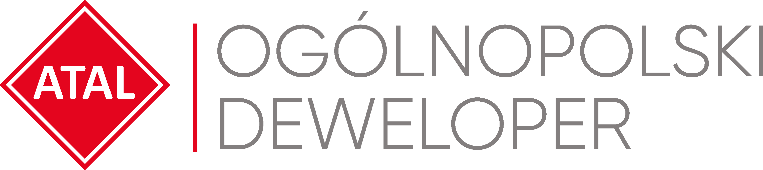 Warszawa, 12 października 2021 rokuSokolska 30 Towers z pozwoleniem na użytkowanieKatowicki kompleks oferujący mieszkania, biura i lokale usługowe gotowy zgodnie z planemATAL, ogólnopolski deweloper, zakończył budowę i otrzymał pozwolenie na użytkowanie dla katowickiej inwestycji Sokolska 30 Towers. Kompleks o charakterze mieszkaniowo-usługowo-biurowym powstał w samym centrum stolicy Śląska, przy ulicy Sokolskiej. W ofercie dostępne są jeszcze ostatnie wolne mieszkania i lokale biurowe. Sokolska 30 to jeden z najbardziej prestiżowych adresów na mapie Katowic. Wyróżnikiem zrealizowanej tu inwestycji są wysokie na siedemnaście pięter wieże zapewniające nabywcom niesamowite widoki na panoramę miasta. Kompleks Sokolska 30 Towers łączy w sobie zróżnicowaną ofertę mieszkaniową oraz własną infrastrukturę biurową i usługową z wysokim standardem wykończenia i dostępem do szeregu wygód, jakie zapewnia nowoczesna, funkcjonalna architektura. Jest to już piętnasta inwestycja, którą ATAL oddaje do użytkowania w tym roku. Szacowany potencjał przekazań na cały rok to ok. 3,5 - 4 tys. lokali– mówi Zbigniew Juroszek, Prezes ATAL S.A.   Na multifunkcyjny kompleks składają się dwie siedemnastopiętrowe wieże, połączone ze sobą trzema dolnymi kondygnacjami. Projekt Sokolska 30 Towers powstał z myślą o wymagających klientach, którzy cenią sobie wysoką jakość wykonania oraz przemyślane rozwiązania architektoniczne. Połączenie wielu funkcji w jednym budynku sprawia, że jest to atrakcyjna propozycja zarówno dla osób poszukujących lokalu pod własne cele mieszkaniowe, jak i dla inwestorów prywatnych poszukujących lokum na wynajem oraz inwestorów biznesowych zainteresowanych przestrzeniami usługowo-biurowymi.Inwestycję Sokolska 30 Towers wyróżnia mnogość udogodnień i rozwiązań architektonicznych przekładających się na komfort przyszłych mieszkańców. Choćby wysokie okna zapewniające doskonałe doświetlenie wnętrz, przestronne loggie oraz ciekawie zaprojektowane części wspólne budynku – lobby, klub malucha, siłownia czy zielone atrium na dachu budynku, które stanie się miejscem odpoczynku i punktem spotkań. Budynek posiada własną infrastrukturę biurową i usługową, co dla mieszkańców jest dodatkowym atutem – tworzy miejsca pracy, ale także ułatwia załatwianie codziennych obowiązków.Od początku roku deweloper uzyskał pozwolenie na użytkowanie dla piętnastu projektów. ATAL – poza multifunkcyjnym projektem Sokolska 30 Towers – zakończył także budowę dwóch etapów poznańskiej inwestycji Apartamenty Dmowskiego, drugiego i trzeciego etapu warszawskiej inwestycji Nowa Grochowska oraz zlokalizowanego również w stolicy osiedla Apartamenty Ostródzka, IV etapu ATAL Kliny Zacisze oraz dwóch etapów inwestycji Apartamenty Przybyszewskiego 64 w Krakowie, III etapu inwestycji Apartamenty Drewnowska, I etapu inwestycji Nowe Miasto Polesie oraz V etapu osiedla Chojny Park w Łodzi, kameralnego osiedla ATAL Oporów i pierwszej części osiedla Nowe Miasto Jagodno we Wrocławiu, a także gdyńskiego kompleksu Modern Tower. Poza tym ATAL Business Centers, działająca na rynku komercyjnym marka ogólnopolskiego dewelopera ATAL, ukończył prace budowlane i uzyskał pozwolenie na użytkowanie dla dwóch obiektów biurowych – Krakowskiej 35 we Wrocławiu i Alei Pokoju 81 w Krakowie.W pierwszym półroczu 2021 roku ATAL przekazał klientom 1 650 lokali mieszkaniowych i usługowych. Najwięcej lokali zostało wydanych w Warszawie (481), Łodzi (282) i Poznaniu (255). W minionym roku deweloper  przekazał klientom 3 002 lokale, co stanowi rekordowy wynik w historii firmy. Więcej informacji na www.sokolska30.plATAL S.A. (www.atal.pl) to czołowy polski deweloper z bogatym, 30-letnim doświadczeniem na rynku nieruchomości. Spółka realizuje inwestycje w trzech sektorach – mieszkaniowym, komercyjnym oraz w segmencie apartamentów inwestycyjnych. Założycielem i właścicielem ATAL jest Zbigniew Juroszek. W aktualnej ofercie znajdują się inwestycje deweloperskie realizowane w aglomeracji śląskiej, Krakowie, Łodzi, Wrocławiu, Warszawie, Trójmieście i Poznaniu. Wynikami sprzedaży ATAL zapewnia sobie czołową pozycję wśród największych przedsiębiorstw w branży. ATAL jest członkiem Polskiego Związku Firm Deweloperskich. W 2013 roku obligacje spółki zadebiutowały na rynku Catalyst, a od 2015 roku akcje ATAL notowane są na Giełdzie Papierów Wartościowych w Warszawie. Dodatkowych informacji udziela:Agnieszka Fabich-LaszkowskaPR ManagerŁukasz BorkowskiHead of Corporate Communications & Investor Relationse-mail: pr@atal.pl 